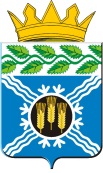 РОССИЙСКАЯ ФЕДЕРЦИЯКЕМЕРОВСКАЯ ОБЛАСТЬ-КУЗБАССКРАПИВИНСКИЙ МУНИЦИПАЛЬНЫЙ ОКРУГАДМИНИСТРАЦИЯ КРАПИВИНСКОГО МУНИЦИПАЛЬНОГО ОКРУГАПОСТАНОВЛЕНИЕот «21»    12       2023г. № 1946пгт. КрапивинскийОб утверждении Программы профилактики рисков причинения вреда (ущерба) охраняемым законом ценностям по муниципальному контролю за исполнением единой теплоснабжающей организацией обязательств по строительству, реконструкции и (или) модернизации объектов теплоснабжения на 2024 годВ целях реализации Федерального закона от 31 июля 2021 г. № 248-ФЗ «О государственном контроле (надзоре) и муниципальном контроле в Российской Федерации», руководствуясь Федеральным законом Федерального закона от 27.07.2010 № 190-ФЗ «О теплоснабжении», Уставом Крапивинского муниципального округа Кемеровской области – Кузбасса, администрация Крапивинского муниципального округаПОСТАНОВЛЯЕТ:1. Утвердить Программу профилактики рисков причинения вреда (ущерба) охраняемым законом ценностям по муниципальному контролю за исполнением единой теплоснабжающей организацией обязательств по строительству, реконструкции и (или) модернизации объектов теплоснабжения на 2024 год, согласно приложению №1 к настоящему постановлению.2. Постановление администрации Крапивинского муниципального округа от 06.12.2022 № 1901 «Об утверждении Программы профилактики рисков причинения вреда (ущерба) охраняемым законом ценностям по муниципальному контролю за исполнением единой теплоснабжающей организацией обязательств по строительству, реконструкции и (или) модернизации объектов теплоснабжения на 2023 год» признать утратившим силу.3. Организационному отделу администрации Крапивинского муниципального округа (Салтымакова И.Н.) обнародовать настоящее постановление на информационном стенде администрации Крапивинского муниципального округа, а также на стендах, размещенных в зданиях территориальных отделов, входящих в состав муниципального казенного учреждения «Территориальное управление администрации Крапивинского муниципального округа», в соответствии с частью 2 статьи 59 Устава Крапивинского муниципального округа Кемеровской области – Кузбасса, и разместить на официальном сайте администрации Крапивинского муниципального округа в информационно-телекоммуникационной сети "Интернет".4. Настоящее постановление вступает в силу после его официального обнародования, но не ранее 01.01.2024, и распространяет свое действие на правоотношения, возникшие с 01.01.2024 по 31.12.2024.5. Контроль за исполнением, размещением на официальном сайте и обнародованием на информационном стенде настоящего постановления возложить на первого заместителя главы Крапивинского муниципального округа Н.Ф. Арнольд.Сухорукова Юлия Викторовна, 8(38446) 22-7-62Приложение №1к постановлению администрацииКрапивинского муниципального округа                                                                                         от _21.12.2023_г. № _1946_Программа профилактики рисков причинения вреда (ущерба) охраняемым законом ценностям по муниципальному контролю за исполнением единой теплоснабжающей организацией обязательств по строительству, реконструкции и (или) модернизации объектов теплоснабжения на 2024 годРаздел 1. Анализ текущего состояния осуществления вида контроля, описание текущего уровня развития профилактической деятельности контрольного (надзорного) органа, характеристика проблем, на решение которых направлена программа профилактикиНастоящая программа разработана в соответствии с Федеральным законом от 27.07.2010 № 190-ФЗ «О теплоснабжении», Федеральным законом от 06.10.2003 № 131-ФЗ «Об общих принципах организации местного самоуправления в Российской Федерации» и Федеральным законом от 31.07.2020 № 248-ФЗ «О государственном контроле (надзоре) и муниципальном контроле в Российской Федерации»  и предусматривает комплекс мероприятий по контролю за исполнением единой теплоснабжающей организацией обязательств по строительству, реконструкции и (или) модернизации объектов теплоснабжения в Крапивинском муниципальном округе.2. При осуществлении муниципального контроля за исполнением единой теплоснабжающей организацией обязательств по строительству, реконструкции и (или) модернизации объектов теплоснабжения администрация Крапивинского муниципального округа осуществляет:а) деятельность, действия (бездействие) единой теплоснабжающей организации (далее также – контролируемое лицо) по исполнению обязательств, в рамках которых должны соблюдаться обязательные требования, указанные в части 3 статьи 23.7 Федерального закона от 27.07.2010 № 190-ФЗ «О теплоснабжении», согласно которой единая теплоснабжающая организация обязана реализовывать мероприятия по строительству, реконструкции и (или) модернизации объектов теплоснабжения, необходимых для развития, повышения надежности и энергетической эффективности системы теплоснабжения, определенные для нее в схеме теплоснабжения в соответствии с перечнем и сроками, указанными в схеме теплоснабжения;б) результаты деятельности единой теплоснабжающей организации, в том числе продукция (товары), работы и услуги, к которым предъявляются обязательные требования, указанные в части 3 статьи 23.7 Федерального закона от 27.07.2010 № 190-ФЗ «О теплоснабжении»;в) здания, помещения, сооружения, линейные объекты, территории, включая водные, земельные и лесные участки, оборудование, устройства, предметы, материалы, транспортные средства, компоненты природной среды, природные и природно-антропогенные объекты, другие объекты, которыми единая теплоснабжающая организация владеет и (или) пользуется, компоненты природной среды, природные и природно-антропогенные объекты, не находящиеся во владении и (или) пользовании единой теплоснабжающей организации (далее – производственные объекты), к которым предъявляются обязательные требования, указанные в части 3 статьи 23.7 Федерального закона от 27.07.2010 № 190-ФЗ «О теплоснабжении».3. Подконтрольными субъектами муниципального контроля являются:- единая теплоснабжающая организация. Основными отчетными показателями деятельности в рамках осуществления муниципального контроля являются количество проведенных проверок, количество выявленных нарушений; количество выданных предписаний.В рамках развития и осуществления профилактической деятельности на территории Крапивинского муниципального округа:поддерживаются в актуальном состоянии и размещаются на официальном сайте администрации Крапивинского муниципального округа в информационно-телекоммуникационной сети «Интернет» (далее - официальный сайт Администрации округа) перечни нормативных правовых актов, содержащих обязательные требования, требования, установленные муниципальными правовыми актами, соблюдение которых оценивается при проведении мероприятий по контролю при осуществлении муниципального контроля за исполнением единой теплоснабжающей организацией обязательств, а также тексты соответствующих нормативных правовых актов;осуществляется консультирование по вопросам соблюдения обязательных требований законодательства Российской Федерации, требований, установленных муниципальными правовыми актами;Основными проблемами, которые по своей сути являются причинами основной части нарушений требований в области исполнения единой теплоснабжающей организацией обязательств законодательства Российской Федерации, выявляемых на территории Крапивинского муниципального округа, являются:Недостаточные знания требований законодательства Российской Федерации, а также отсутствие представления о последствиях нарушения обязательных требований.Решением данной проблемы может являться размещение администрацией Крапивинского муниципального округа обязательных требований в прессе, сети Интернет, проведение разъяснительной работы с организацией, выдача предостережений о недопустимости нарушения обязательных требований, освещение последствий их несоблюдения.Раздел 2. Цели и задачи реализации программы профилактикиОсновными целями Программы профилактики являются:Стимулирование добросовестного соблюдения обязательных требований всеми контролируемыми лицами.Устранение условий, причин и факторов, способных привести к нарушениям обязательных требований и (или) причинению вреда (ущерба) муниципальному имуществу.Создание условий для доведения обязательных требований до контролируемых лиц, повышение информированности о способах их соблюдения.Проведение профилактических мероприятий программы профилактики направлено на решение следующих задач:Укрепление системы профилактики нарушений рисков причинения вреда (ущерба) муниципальному имуществу.Повышение правосознания и правовой культуры руководителей органов государственной власти, органов местного самоуправления, юридических лиц, индивидуальных предпринимателей и граждан.Оценка возможной угрозы причинения, либо причинения вреда жизни, здоровью граждан, выработка и реализация профилактических мер, способствующих ее снижению.Выявление факторов угрозы причинения, либо причинения вреда жизни, здоровью граждан, причин и условий, способствующих нарушению обязательных требований, определение способов устранения или снижения угрозы.Оценка состояния подконтрольной среды и установление зависимости видов и интенсивности профилактических мероприятий от присвоенных контролируемым лицам уровней риска.Раздел 3. Перечень профилактических мероприятий, сроки (периодичность) их проведенияИнформирование осуществляется по вопросам соблюдения обязательных требований посредством размещения соответствующих сведений на официальном сайте Администрации в специальном разделе, посвященном контрольной деятельности, в средствах массовой информации, через личные кабинеты контролируемых лиц в государственных информационных системах (при их наличии) и в иных формах.Обобщение правоприменительной практики осуществляется уполномоченным должностным лицом, которое готовит доклад, содержащий результаты обобщения правоприменительной практики по осуществлению муниципального контроля за единой теплоснабжающей организацией, который утверждается главой Крапивинского муниципального округа и размещается в срок до 1 июля года, следующего за отчетным годом, на официальном сайте администрации Крапивинского муниципального округа в информационно-телекоммуникационной сети Интернет.Предостережение о недопустимости нарушения обязательных требований объявляется контролируемому лицу в случае наличия сведений о готовящихся нарушениях обязательных требований и (или) в случае отсутствия подтверждения данных о том, что нарушение обязательных требований причинило вред (ущерб) либо создало угрозу причинения вреда (ущерба) имуществу. Предостережения объявляются должностными лицами, уполномоченными осуществлять муниципальный контроль за единой теплоснабжающей организацией не позднее 30 календарных дней со дня получения указанных сведений. Предостережение оформляется в письменной форме или в форме электронного документа и направляется в адрес контролируемого лица.Объявляемые предостережения о недопустимости нарушения обязательных требований регистрируются в журнале учета предостережений с присвоением регистрационного номера.В случае объявления предостережения о недопустимости нарушения обязательных требований контролируемое лицо вправе подать возражение в отношении указанного предостережения в срок не позднее 30 календарных дней со дня получения им предостережения. Возражение в отношении предостережения рассматривается главой (заместителем главы) Крапивинского муниципального округа в течение 30 календарных дней со дня получения. В результате рассмотрения возражения контролируемому лицу направляется ответ с информацией о согласии или несогласии с возражением. В случае принятия представленных в возражении контролируемого лица доводов глава (заместитель главы) Крапивинского муниципального округа аннулирует направленное ранее предостережение с соответствующей отметкой в журнале учета объявленных предостережений. При несогласии с возражением указываются соответствующие обоснования.Информация о несогласии с возражением или об аннулировании предостережения направляется в адрес контролируемого лица.Консультирование контролируемых лиц осуществляется должностным лицом, уполномоченным осуществлять муниципальный контроль за единой теплоснабжающей организацией, по телефону, либо в ходе проведения профилактических мероприятий, контрольных мероприятий и не должно превышать 15 минут.Личный прием граждан проводится главой (заместителем главы) Крапивинского муниципального округа и (или) должностным лицом, уполномоченным осуществлять муниципальный контроль за единой теплоснабжающей организацией. Информация о месте приема, а также об установленных для приема днях и часах размещается на официальном сайте Администрации в специальном разделе, посвященном контрольной деятельности.Консультирование осуществляется в устной или письменной форме по следующим вопросам:1) организация и осуществление муниципального контроля за единой теплоснабжающей организацией;2) порядок осуществления контрольных мероприятий;3) порядок обжалования действий (бездействия) должностных лиц, уполномоченных осуществлять муниципальный контроль за единой теплоснабжающей организацией;4) получение информации о нормативных правовых актах (их отдельных положениях), содержащих обязательные требования, оценка соблюдения которых осуществляется администрацией Крапивинского муниципального округа в рамках контрольных мероприятий.Консультирование в письменной форме осуществляется должностным лицом, уполномоченным осуществлять муниципальный контроль за единой теплоснабжающей организацией, в следующих случаях:1) контролируемым лицом представлен письменный запрос о представлении письменного ответа по вопросам консультирования;2) за время консультирования предоставить ответ на поставленные вопросы невозможно;3) ответ на поставленные вопросы требует дополнительного запроса сведений.При осуществлении консультирования должностное лицо, уполномоченное осуществлять муниципальный контроль за единой теплоснабжающей организацией, обязано соблюдать конфиденциальность информации, доступ к которой ограничен в соответствии с законодательством Российской Федерации.В ходе консультирования не может предоставляться информация, содержащая оценку конкретного контрольного мероприятия, решений и (или) действий должностных лиц, уполномоченных осуществлять муниципальный контроль за единой теплоснабжающей организацией, иных участников контрольного мероприятия, а также результаты проведенных в рамках контрольного мероприятия экспертизы, испытаний.Информация, ставшая известной должностному лицу, уполномоченному осуществлять муниципальный контроль за единой теплоснабжающей организацией, в ходе консультирования, не может использоваться администрацией Крапивинского муниципального округа в целях оценки контролируемого лица по вопросам соблюдения обязательных требований.Должностными лицами, уполномоченными осуществлять муниципальный контроль за единой теплоснабжающей организацией, ведется журнал учета консультирований.В случае поступления пяти и более однотипных обращений контролируемых лиц и их представителей консультирование осуществляется посредством размещения на официальном сайте Администрации письменного разъяснения.Профилактический визит проводится в форме профилактической беседы по месту осуществления деятельности контролируемого лица либо путем использования видео-конференц-связи.В ходе профилактического визита контролируемое лицо информируется об обязательных требованиях, предъявляемых к его деятельности либо к принадлежащим ему объектам контроля, их соответствии критериям риска, основаниях и о рекомендуемых способах снижения категории риска, а также о видах, содержании и об интенсивности контрольных мероприятий, проводимых в отношении муниципального имущества, исходя из их отнесения к соответствующей категории риска.В ходе профилактического визита может осуществляться сбор сведений, необходимых для отнесения объектов контроля к категориям риска.При проведении профилактического визита контролируемым лицам не выдаются предписания об устранении нарушений обязательных требований. Разъяснения, полученные контролируемым лицом в ходе профилактического визита, носят рекомендательный характер.В случае, если при проведении профилактического визита установлено, что муниципальное имущество представляет явную непосредственную угрозу причинения вреда (ущерба) охраняемым законом ценностям или такой вред (ущерб) причинен, должностное лицо, уполномоченное осуществлять муниципальный контроль за единой теплоснабжающей организацией, незамедлительно направляет информацию об этом главе (заместителю главы) Крапивинского муниципального округа для принятия решения о проведении контрольных мероприятий.О проведении обязательного профилактического визита контролируемое лицо должно быть уведомлено не позднее чем за пять рабочих дней до даты его проведения.Контролируемое лицо вправе отказаться от проведения обязательного профилактического визита, уведомив об этом контрольный (надзорный) орган не позднее чем за три рабочих дня до даты его проведения.Раздел 4. Показатели результативности и эффективности программы профилактики                           Глава Крапивинского муниципального округаТ.И. Климина№ п/п Наименование мероприятия Срок исполнения Структурное подразделение, ответственное за реализацию1. ИнформированиеПостоянно Главный специалист жилищно-коммунального сектора МКУ «Управление по жизнеобеспечению и строительству администрации Крапивинского муниципального округа»2.Обобщение правоприменительной практикиДо 1 июля 2024 годаГлавный специалист жилищно-коммунального сектора МКУ «Управление по жизнеобеспечению и строительству администрации Крапивинского муниципального округа»3.Объявление предостереженияПостоянно, при наличии основанийГлавный специалист жилищно-коммунального сектора МКУ «Управление по жизнеобеспечению и строительству администрации Крапивинского муниципального округа»4.КонсультированиеВ случае обращения контролируемых лицГлавный специалист жилищно-коммунального сектора МКУ «Управление по жизнеобеспечению и строительству администрации Крапивинского муниципального округа»5. Профилактический визитI, IV квартал  2024 годаГлавный специалист жилищно-коммунального сектора МКУ «Управление по жизнеобеспечению и строительству администрации Крапивинского муниципального округа»№ п/пНаименование показателяВеличина1.Полнота информации, размещенной на официальном сайте контрольного органа в сети «Интернет» 100 %2.Удовлетворенность контролируемых лиц и их представителей консультированием контрольного органа100 % от числа обратившихся3.Количество проведенных профилактических мероприятийне менее 5 мероприятий, проведенных контрольным органом